Legal InformationCopyright© 2019 ZHEJIANG DAHUA VISION TECHNOLOGY CO., LTD. All rights reserved.This document cannot be copied, transferred, distributed, or saved in any form without the prior written permission of Zhejiang Dahua Vision Technology Co., LTD (hereinafter referred to as "Dahua").The products described in this document may contain the software that belongs to Dahua or the third party. Without the prior written approval of the corresponding party, any person cannot (including but not limited to) copy, distribute, amend, abstract, reverse compile, decode, reverse engineer, rent, transfer, sublicense the software.Trademarks, , , and  are the trademarks or registered trademarks of Dahua.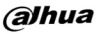 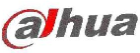 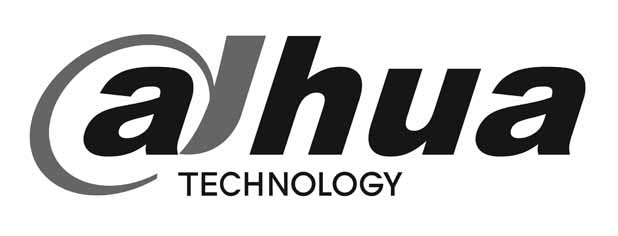 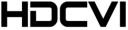 All other company names and trademarks mentioned herein are the properties of their respective owners.DisclaimerThese release notes are for reference only, and the actual product shall prevail.Succeeding products and release notes are subject to change without notice.If there is any uncertainty or controversy, please refer to our final explanation.Table of ContentsLegal Information	IRelease Notes	11.1 Overview	11.2 New Features	11.3 Fixed Bugs	41.4 Instructions for New Features	41.4.1.	New NVR 4.0 UI	41.4.2.	Web browser display normally without plug-in	71.4.3.	HDD Health Detection	71.4.4.	Dual-sensor People Counting	91.4.5.	Internationalization	111.4.6.	Switching to H.265 Automatically	121.4.7.	Thermal Imaging Camera	121.4.8.	Panoramic + PTZ Network Camera	131.4.9.	AI Fisheye Camera	161.5 Compatibility	181.6 Software Environment	191.7 Pending Issues	241.8 Update Guide	24Release NotesOverviewNew FeaturesFixed BugsThe fixed bugs are included in the chapter 1.2 New Features.Instructions for New FeaturesSMD FunctionMD (motion detection) has a problem of false alarms, the change of brightness, shaking of leaves or the device, or a rain will trigger a motion detection alarm. Based on the MD function, SMD (Small Motion Detection) is aimed to improve the practical value of motion detection by intelligently analyzing and distinguishing human and vehicle in videos. Alarm event will be triggered only when human or vehicle is detected.SMD Configuration: Includes enable switch, sensitivity and effective target.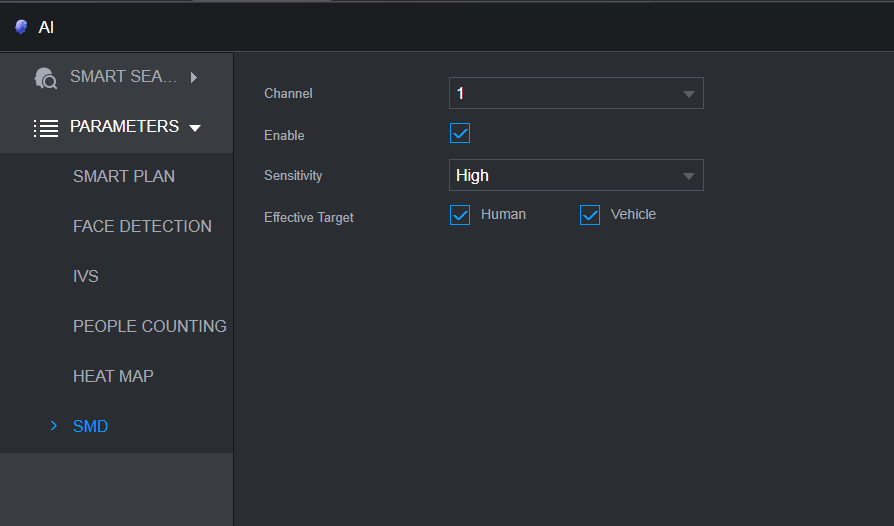 SMD alarm configurationSMD reuses alarm configuration of MD. When SMD is enabled, MD will be enabled synchronously and its alarm configuration will be applied to SMD.When MD is disabled, SMD will be disabled synchronously. When SMD is disabled, MD continues working.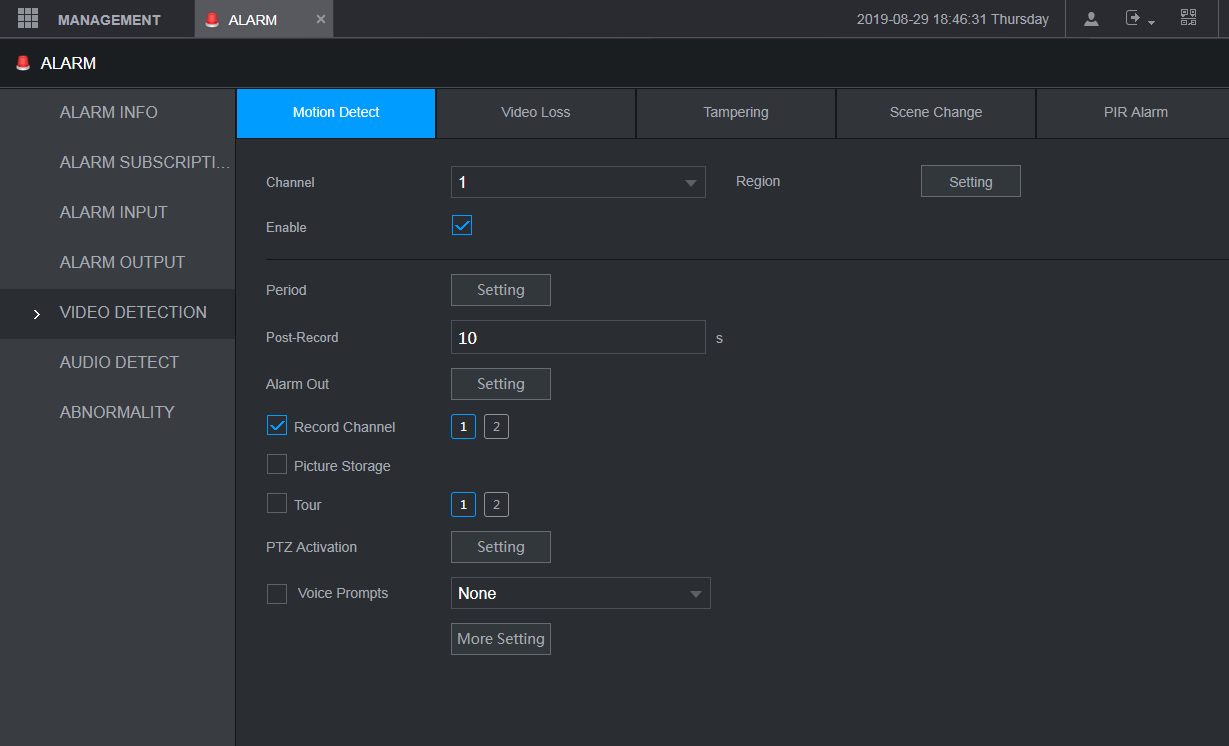 SMD rectangle displayed on human and vehicleYou can enable SMD Preview on Display interface to display SDM rectangle on human and vehicle.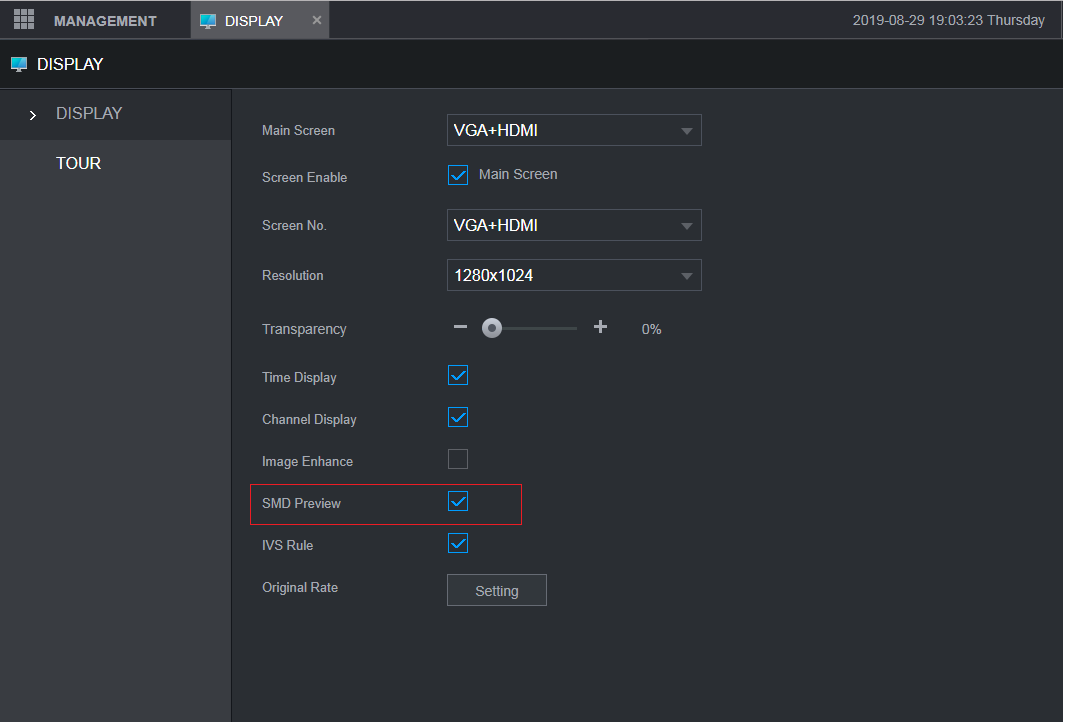 SMD rectangles are displayed as follows, flashing in every 2 seconds.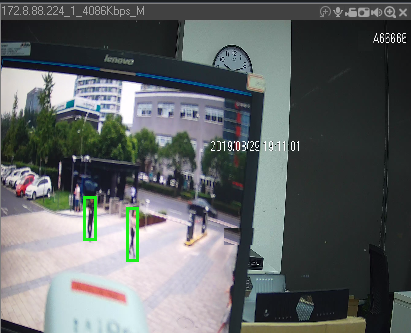 Filtered query and playback for human and vehicleQuery files are displayed in the color of blue. Enable switch reuses the switch of smart rules.Video playback by filtered result.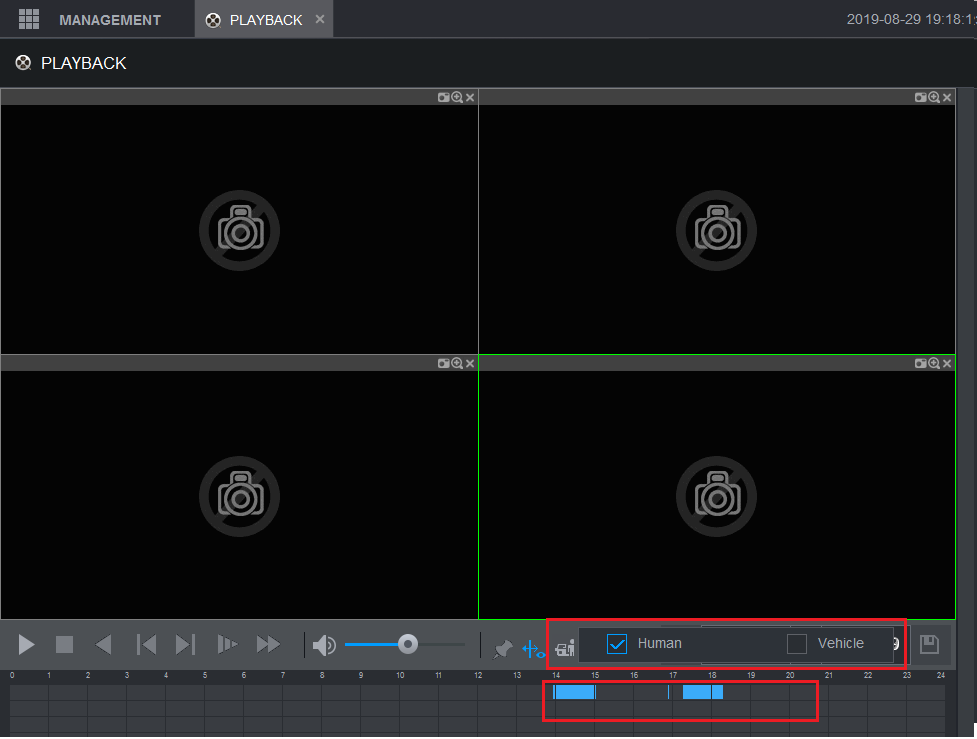 SMD search on AI interfaceYou can search for SDM event on the AI interface by time, channel, human and vehicle.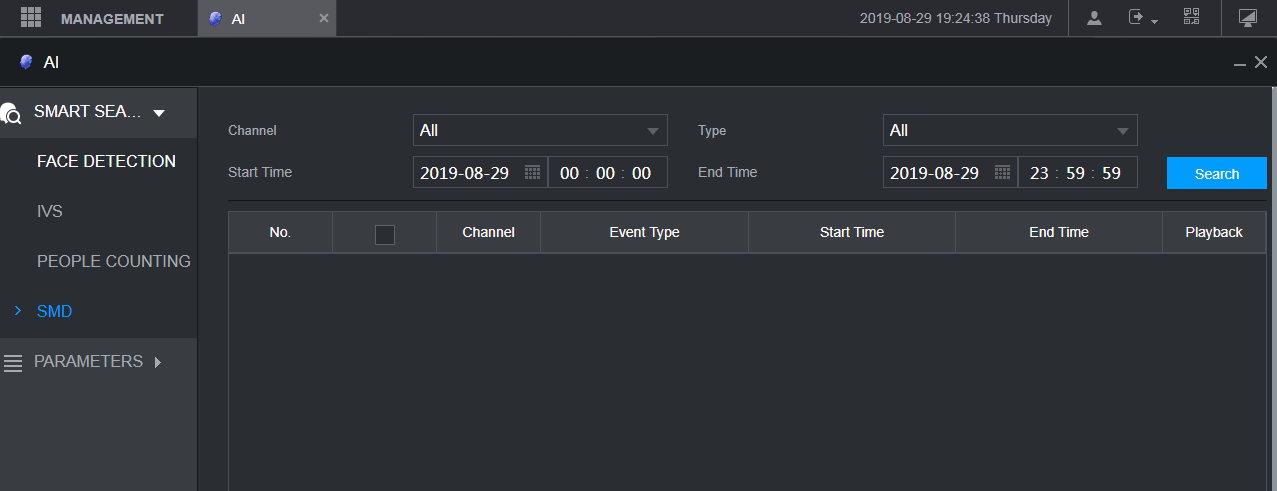 SMD playback on AI interfaceYou can directly play videos in Playback column from start time to end time by filtered results.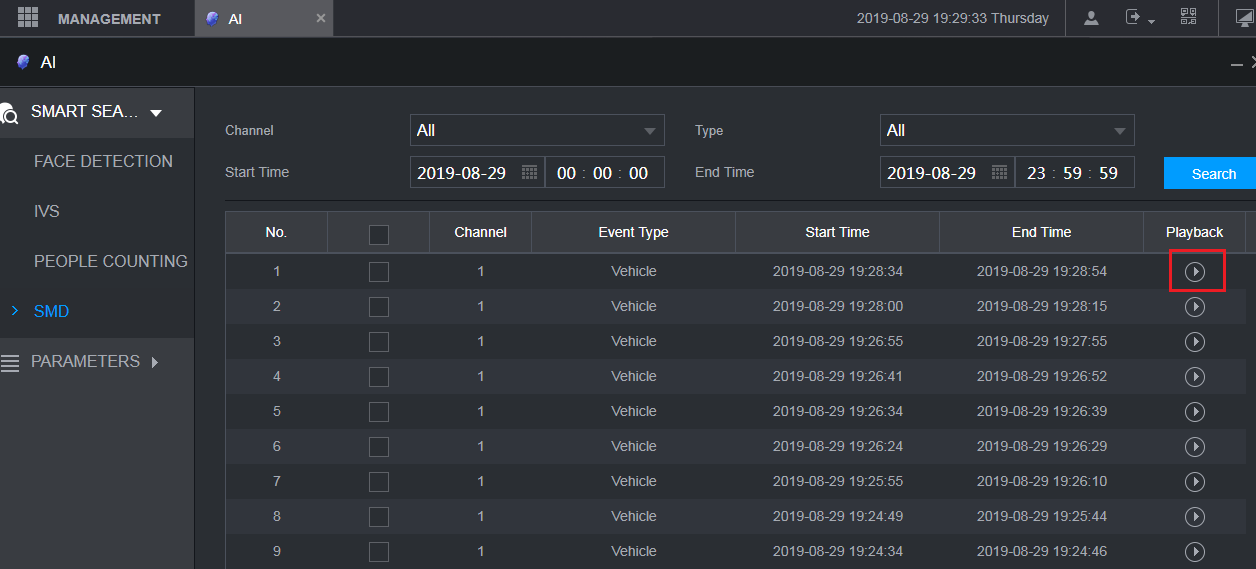 Cilck , and then a player will be prompted to play video.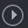 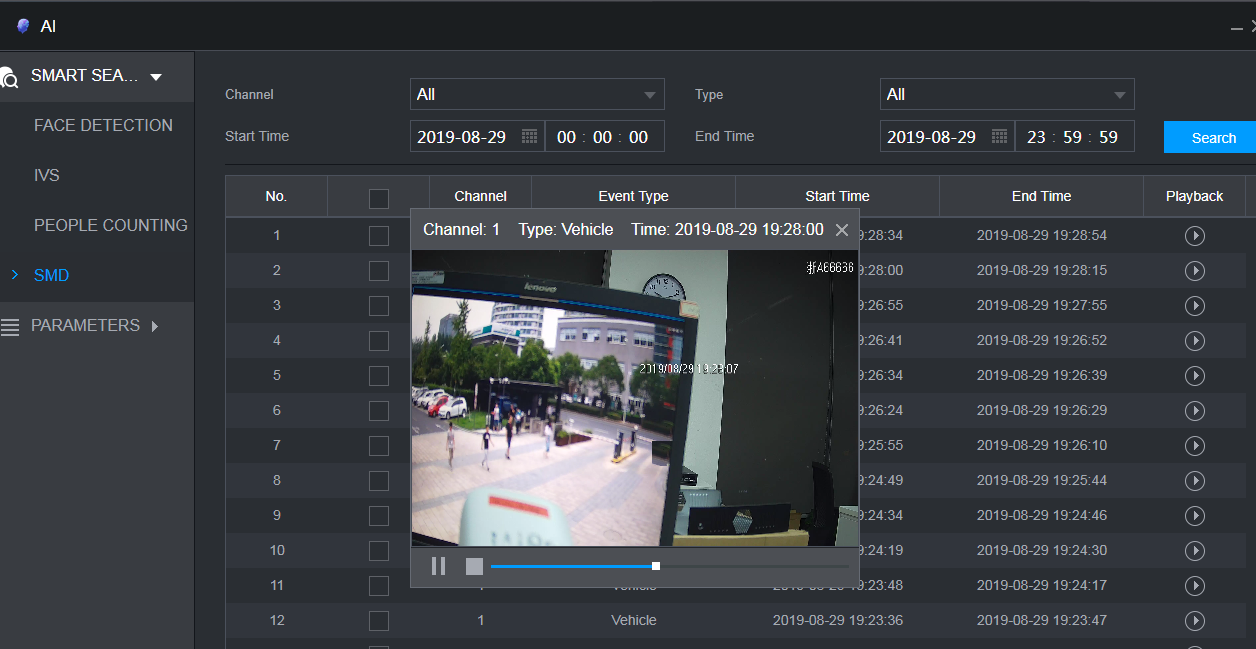 Web BrowseYou can visit the web of a remote device to finish configuration through the WEB Browse function of NVR, instead of visiting the remote device separately.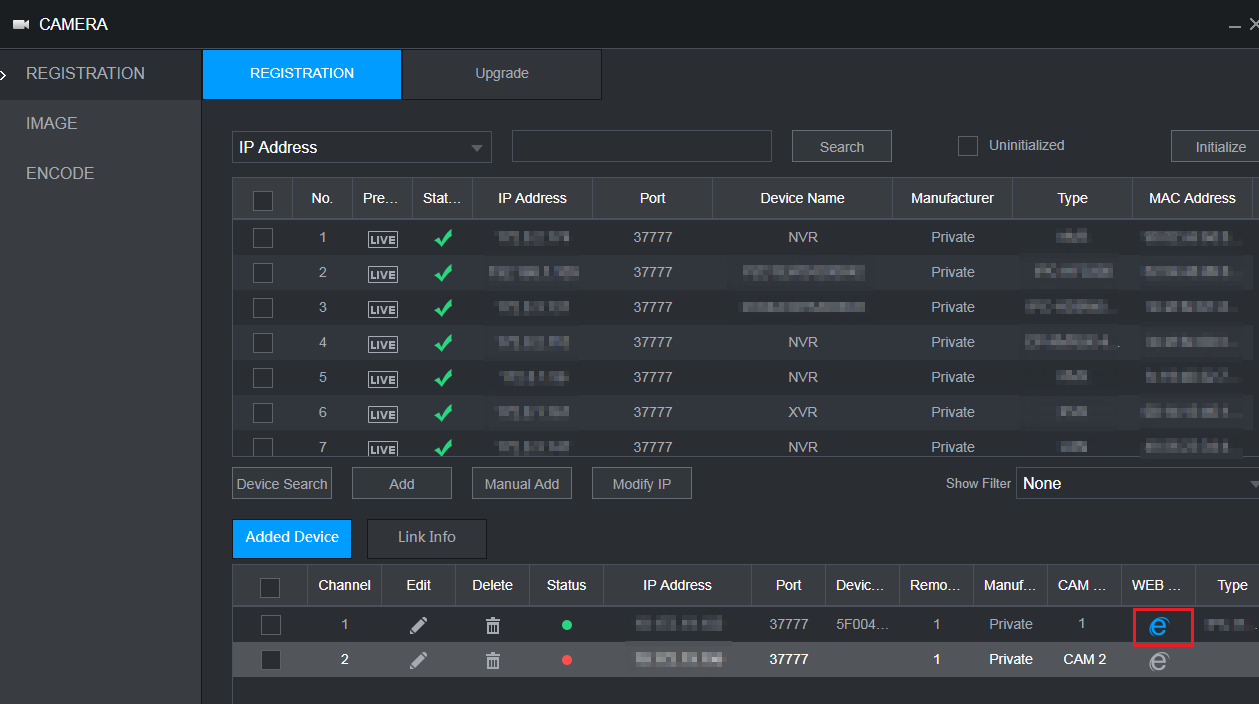 Click , and then you can visit the web of a remote device to complete normal operations.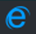 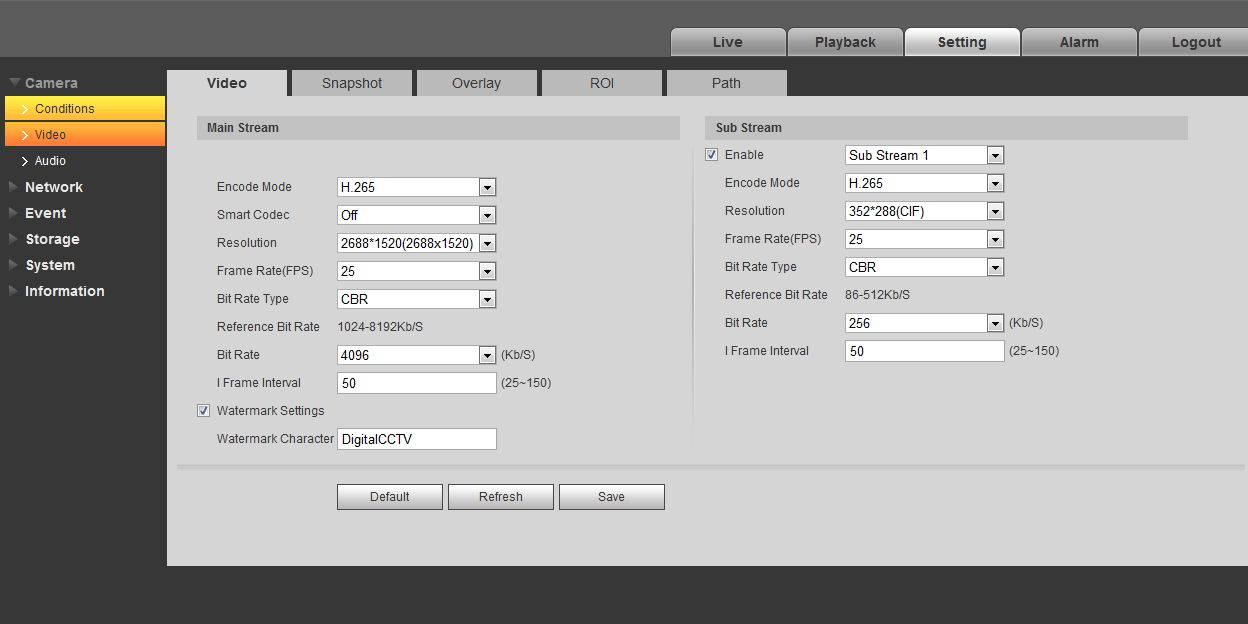 CompatibilityAfter updating to latest new baseline version 4.0, user cannot update back to versions lower than version 4.0Software EnvironmentPending IssuesNone.Update GuideNone.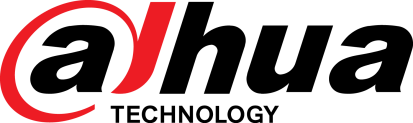 NVR4XXX-4KS2_V4.000.0000001.1Release NotesZHEJIANG DAHUA VISION TECHNOLOGY CO., LTD.ItemDescriptionProduct modelNVR4XXX-4KS2 SeriesVersionV4.000.0000001.1,Software package informationDH_NVR4XXX-4KS2_MulitLang_V4.000.0000001.1.R.20190830.zip	Onvif Version2.4.1OS requirementNoneRelease date9/6/2019FeatureDescriptionSMD functionSupport configuring SMD functions on IP cameras, such as enable switch, sensitivity and effective target.Support SMD alarm event, reusing MD alarm configuration.Support filtered query and playback for human and vehicle.Support displaying SMD rectangle on human and vehicle in live view.Support displaying SMD rectangle on human and vehicle in playback.Web browse optimizationOn the basis of single NIC and PoE channel jump, dual NIC network segment crossing jump is added for the web.For safety concerns, an enable switch is added for virtual machine. The switch is enabled by default, and the jump to the web will fail if it is disabled.ModelVersionDH-IPC-HFW81230E-Z-IRA,2.6.01.05.06362
DH_IPC-HX8XXX-Nova_Chn_PN_Stream3_V2.640.0000004.0.R.190118.zipDH-IPC-HF8331FP-S2,2.6.01.05.06365
DH_IPC-HX8XXX-Nova_MultiLang_PN_Stream3_V2.640.0000004.0.R.190118.zipDH-IPC-HF81239F,2.6.01.05.06889
DH_IPC-HX8XXX-Wei-Nova2_Chn_PN_Stream3_V2.622.0000000.6.R.190130.zipDH-IPC-HFW5233F-ZSA-27135,2.6.01.05.05914
DH_IPC-HX4XXX-Eos_Chn_PN_Stream3_V2.680.0000000.41.R.181212.zipDH-IPC-HFW8239K-Z-I4-3512, 2.6.01.05.05912
DH_IPC-HX8XXX-Eos_Chn_PN_Stream3_V2.680.0000000.41.R.181212.zipDH-IPC-HFW8438K-Z-I4-27135,2.6.01.05.03379
DH_IPC-HX5X3X-Rhea_Chn_PN_Stream3_V2.622.0000000.30.R.180905.zipDH-IPC-HFW4443M-AS-PV-I2-0360B, 2.6.01.05.08342
DH_IPC-HX5XXX-Volt_Chn_PN_Stream3_V2.680.0000000.5.R.190404.zipDH-IPC-HFW4833F-ZAS-3512,2.6.01.05.08213
DH_IPC-HX5(4)XXX-Sag_Chn_PN_Stream3_V2.800.0000000.2.R.190404.zipDH-IPC-HFW4433K-AS-I4-0360B, 2.6.01.05.05914
DH_IPC-HX4XXX-Eos_Chn_PN_Stream3_V2.680.0000000.41.R.181212.zipDH-IPC-HDBW5233E-Z-X1-27135-DC12AC24V, 2.6.01.05.07673
DH_IPC-HX5X3X-Rhea_Chn_PN_Stream3_V2.800.0000005.0.R.190325.zipDH-IPC-HFW4631K-AS-I4-0360B,2.6.01.05.07673
DH_IPC-HX5X3X-Rhea_Chn_PN_Stream3_V2.800.0000005.0.R.190325.zipDH-IPC-HFW5433E-Z-IRA-X1-0560-DC12AC24V,2.6.01.05.07673
DH_IPC-HX5X3X-Rhea_Chn_PN_Stream3_V2.800.0000005.0.R.190325.zipDH-IPC-HFW5631E-Z-0735-AC24V,2.6.01.05.07673
DH_IPC-HX5X3X-Rhea_Chn_PN_Stream3_V2.800.0000005.0.R.190325.zipDH-IPC-HDBW5431EP-ZE-27135,2.6.01.05.07655 DH_IPC-HX5X3X-Rhea_MultiLang_PN_Stream3_V2.800.0000005.0.R.190325.zipDH-IPC-HDBW5831EP-ZE-0735,2.6.01.05.07655
DH_IPC-HX5X3X-Rhea_MultiLang_PN_Stream3_V2.800.0000005.0.R.190325.zipDH-IPC-HUM8231P-E2,2.6.01.05.02685
DH_IPC-HX5X3X-Multi-Rhea_Eng_P_V2.622.0000000.31.R.180813.zipDH-IPC-HUM7233-E1,2.6.01.05.07673
DH_IPC-HX5X3X-Rhea_Chn_PN_Stream3_V2.800.0000005.0.R.190325.zipDH-IPC-HFW8249E-ZFR-IRA-LED-0832,2.6.01.05.07146
DH_IPC-HX8X4X-Warpway_Chn_PN_Stream3_V2.680.0000000.1.R.190223.zipDH-IPC-HF8841F-FD,2.6.01.05.07146
DH_IPC-HX8X4X-Warpway_Chn_PN_Stream3_V2.680.0000000.1.R.190223.zipDH-IPC-HFW8841E-ZFR-IRA-LED-67134,2.6.01.05.07146
DH_IPC-HX8X4X-Warpway_Chn_PN_Stream3_V2.680.0000000.1.R.190223.zipDH-IPC-HFW8249E-ZFDI-IRA-LED-0832, 2.6.01.05.07160
DH_IPC-HX8X4X-Warpway2_Chn_PN_Stream3_V2.680.0000000.1.R.190223.zipDH-IPC-HDW7341X-E2-0280B,2.6.01.05.05281
DH_IPC-HX8X4X-Kronos_Chn_PN_Stream3_V2.622.0000000.5.R.181215.zipDH-IPC-HFW7243K-ZPC-I4-0735,DH_IPC-HX8X4X-Warpway2_Chn_PN_Stream3_V2.622.0000000.9.R.181119.zipDH-IPC-HD4140X-E2-0210B, 2.6.01.05.08217
DH_IPC-HX7XXX-Sag_Chn_PN_Stream3_V2.800.0000000.2.R.190404.zipDH-IPC-HDW8341XP-3D-0280B,2.6.01.05.05284
DH_IPC-HX8X4X-Kronos_Eng_P_Stream3_V2.622.0000000.5.R.181215.zipDH-IPC-HDW7341X-B-E2-0280B,2.6.01.05.02992
DH_IPC-HX8X4X-Kronos_Chn_PN_Stream3_V2.622.0000000.4.R.180816.zipDH-IPC-HFW8449K-ZRL-LED-3512,DH_IPC-HX8XXX-Volt_Chn_PN_Stream3_V2.680.0000000.5.R.190404.zipDH-IPC-HFW5541EP-ZE-27135,DH_IPC-HX5XXX-Volt_MultiLang_PN_Stream3_V2.680.0000000.5.R.190404.zipDH-IPC-HFW5241EP-ZE-27135,DH_IPC-HX5XXX-Volt_MultiLang_PN_Stream3_V2.680.0000000.5.R.190404.zipDH-IPC-HFW5541EP-ZE-27135,DH_IPC-HX5XXX-Volt_MultiLang_PN_Stream3_V2.680.0000000.5.R.190404.zipDH-IPC-HF8242FP-FR,2.6.01.05.07153
DH_IPC-HX8X4X-Warpway_EngSpnFrn_PN_Stream3_V2.680.0000000.1.R.190223.zipDH-IPC-HF8242FP-FD, 2.6.01.05.07153
DH_IPC-HX8X4X-Warpway_EngSpnFrn_PN_Stream3_V2.680.0000000.1.R.190223.zipDH-IPC-HF8241FP,2.6.01.05.07170
DH_IPC-HX8X4X-Warpway2_EngSpnFrn_PN_Stream3_V2.680.0000000.1.R.190223.zipDH-IPC-PDBW5831P-B360-E4-2712,2.6.01.05.06704
DH_IPC-HX8(5)XXX-Sag_EngSpnFrn_PN_V2.622.0000000.21.R.190125.zipDH-IPC-PDB4830P-B360-E4-0360B,2.6.01.05.07064
DH_IPC-HX8(5)XXX-Sag_EngSpnFrn_PN_V2.622.0000000.22.R.190225.zipDH-PSDW5631SP-B360-E4-D204-DC12V,2.6.01.05.06035
DH_IPC-HX8(5)XXX-Sag_EngSpnFrn_PN_V2.622.0000000.20.R.190110.zipDH-IPC-PFW8809-H-A180-E4-AC24V,DH_IPC-PFW8XXX-Nova_Chn_PN_Stream3_V2.622.0000000.3.R.181201.zipDH-PSDW81649-H-A360-E9,DH_IPC-PSD8XXX-Fafnir_Chn_PN_Stream3_V2.622.0000000.1.R.181205.zipDH-PSD81602P-H-A360-E9,DH_IPC-PSD8XXX-Nova_Eng_P_Stream3_V2.460.0000.4.R.20170927.zipDH-IPC-PFW8802P-H-A180-E4-AC24V,DH_IPC-PFW8XXX-Nova_Eng_P_Stream3_V2.622.0000000.3.R.181201.zipDH-IPC-HDBW4231FP-E2-M-0360B,2.6.01.05.02685
DH_IPC-HX5X3X-Multi-Rhea_Eng_P_V2.622.0000000.31.R.180813.zipDH-IPC-EW5431-ASW,2.1.02.01.17602
DH_IPC-HX5X3X-Rhea_Chn_PN_Stream3_V2.460.0000000.16.R.20170919.zipDH-IPC-EB5531,2.6.01.05.07655 DH_IPC-HX5X3X-Rhea_MultiLang_PN_Stream3_V2.800.0000005.0.R.190325.zipDH-IPC-EBW81230,2.6.01.05.06903
DH_IPC-HX8XXX-Nova2_Chn_PN_Stream3_V2.622.0000000.6.R.190130.zipDH-IPC-EBW8630P,2.6.01.05.06908
DH_IPC-HX8XXX-Nova2_EngSpnFrn_PN_Stream3_V2.622.0000000.6.R.190130.zipDH-IPC-EBW81230P,2.6.01.05.06908
DH_IPC-HX8XXX-Nova2_EngSpnFrn_PN_Stream3_V2.622.0000000.6.R.190130.zipITC237-PU1B-IR,2.6.01.08.01701
General_ITC237-PU1B(PW1B)-IR(IRZ)(L)_Eng_PN_Oversea_Europe_V2.622.0000000.1.R.181114.zipITC237-PW1B-IRZ,2.6.01.08.01701
General_ITC237-PU1B(PW1B)-IR(IRZ)(L)_Eng_PN_Oversea_Europe_V2.622.0000000.1.R.181114.zipITC215-PW4I, General_ITC215-PW4I-XXX_Eng_PN_Oversea_ITCPUSH_EuropeENTRANCE_V2.623.0000000.0.R.180930.zipITC952-RF2D,General_ITCXX2-RF2D-IR_Eng_PN_Oversea_3G_V2.622.0000000.7.R.190321.zipITC352-RF2D,General_ITCXX2-RF2D-IR_Eng_PN_Oversea_3G_V2.622.0000000.7.R.190321.zipITC302-RF2D,General_ITCXX2-RF1D(RF2D)_Chn_P_V2.722.0000000.0.R.190409.zipITC902-RF2D,General_ITCXX2-RF1D(RF2D)_Chn_P_V2.722.0000000.0.R.190409.zipITC235-RF1D,General_ITC235-RF1D_Chn_P_V2.622.0000000.0.R.180424.zipITC235-RF2E, General_ITC235-RF1E(RF2E)_Chn_P_Stream3_V2.620.0000000.0.R.180705.zipITC835-RF1D,General_ITC835-RF1D_Chn_PN_V2.622.0000000.0.R.180818.zipITC302-SF2D-QD, General_ITC302-SF2D-QD_Chn_P_V2.622.0000000.0.R.180611.zipITC902-SF2D-QA,General_ITC902-SF2D-QA_Chn_P_V2.622.0000000.0.R.180425.zipITC902-SF2D-QB,General_ITC902-SF2D-QB_Chn_P_V2.401.0000000.1.R.180509.zipITC215-PW5H-F3,General_ITC215-PW5H-F(R)_Chn_PN_GAYSITCPUSH_Mainland_V2.622.0000000.2.R.180929.zipITC215-PW5H,General_ITC215-PW5H-F(R)_Chn_PN_GAYSITCPUSH_Mainland_V2.622.0000000.2.R.180929.zipITC314-PH2A, General_ITCXX4-PH1B(PH1C)(PH2A)-(TF2)_Chn_PN_GAYS_Mainland_V2.622.0000000.1.R.180418.zipDH-TPC-BF8x21General_TPC-BF8X21_V2.200.0000000.5.R.190327.zipDH-SD-8A1840WA-HNF,2.6.01.05.07347 
DH_SD-Fafnir_Chn_PN_Stream3_V2.623.0000000.13.R.190227.zipSD6CE230U-HNI,2.6.01.05.06726
 DH_SD-Eos_MultiLang_PN_Stream3_V2.623.0000000.17.R.190119.zipDH-SD-1A1203UE-GN-PD,2.1.01.04.10167
DH_SD-Eos-Civil_Chn_PN_Stream3_V2.622.0000000.13.R.180328.zipDH-SD29204UE-GN-W,2.6.01.05.06270
DH_SD-Eos-Civil_MultiLang_PN_Stream3_V2.623.0000000.17.R.190119.zipDH-SD6C82F-HNP(ZJ)-A2.6.01.05.08251
DH_SD-Eos_Chn_PN_Stream3-ZhouJie_V2.623.0000000.17.R.190119.zipDH-SD-6C3440XA-HNR,2.6.01.05.06793
DH_SD-Prometheus_Chn_PN_Stream3_V2.623.0000000.5.R.190220.zip DH-SDT-5A404WA-C4F,2.6.01.05.07333
DH_SD-Fafnir_Chn_PN_Stream3-Lingtong_V2.623.0000000.13.R.190227.zipDH-SDT-8A1840WA-T8Z4, 2.6.01.05.08301 
 DH_SD-Fafnir_Chn_PN_Stream3-Tianshu_V2.800.0000000.1.R.190402.zipDH-VTO9341D-S,2.6.01.18.01051 
General_VTO9341D-S_Chn_P_SIP_V1.000.0000000.5.R.20181010.zipDH-VTT201,2.6.01.18.00886
General_VTT201_Chn_P_16M_SIP_V1.001.0000000.2.R.20180817.zipDHI-DSS7016D-S2, General_OverseasDSS7016S2_Eng_Basic_V1.000.0000000.0.R.20181130.tar.gz,DSS7016D-S2-I,During development. 
DSSC9100/C9505During development.IBSP-PRO 2.7.01.07.00243
General_iBSP_Chn_Oracle_IS_V4.000.0000001.0.R.20190122.tar.gzH8900,2.7.01.08.00410
General_DSS-H8900_Chn_Basic_V3.001.0000001.7.R.20190131.tar.gzNKB1000,General_NETKB1000_Chn_V2.610.0000.4.R.20161024.zip,NKB5000,DH_NKB5000_Chn_V3.210.0003.0.R.170930.BIN,NVD0405DH-4K,General_NVD0405DH-4K_Chn_P_V3.200.0002.00.R.20170713.zipNVD0905DH-4I-4K,General_NVD0905DH-4K_Chn_V3.200.0003.0.R.170509.BINSmartPSSDH_SmartPSS_ChnEng_Win32_IS_V2.02.0.R.171124.zip,DMSS2.1.02.01.10709
General_DMSS-IOS-Phone-Lite-Device_Internel_Basic_IS_V3.24.000.R.140928.ipaPlayerGeneral_Player_Chn_WIN32_V3.44.0.R.170421.zip,ConfigToolGeneral_ConfigTool_ChnEng_V4.011.0000001.4.R.20190305.zip,NetSDKGeneral_NetSDK_Chn_Win64_IS_V3.050.0000005.3.R.190225.7z,DiskManagerZHEJIANG DAHUA VISION TECHNOLOGY CO., LTD.Address: No.1199, Bin'an Road, Binjiang District, Hangzhou, P.R. ChinaPostcode: 310053Tel: +86-571-87688883Fax: +86-571-87688815Email: overseas@dahuatech.comWebsite: www.dahuasecurity.com